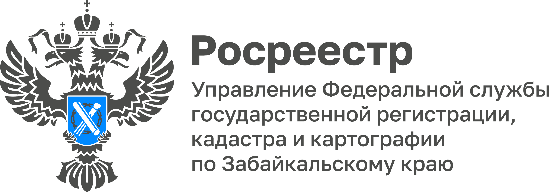 Забайкальский Росреестр: об обращениях граждан в 1 квартале 2024 годаВ 1 квартале 2024 года в Управление Росреестра по Забайкальскому краю поступило 76 письменных и 8 устных обращений граждан на личном приеме.Письменные обращения поступили по следующим каналам связи:- 24 через официальный сайт Росреестра;- 30 направлены по подведомственности из других органов;- 8 получены лично от граждан;- 14 по почте.В 1 квартале 2024 года специалистами Управления ежедневно по рабочим дням проводились «Горячие телефонные линии», 3 «Дня открытых дверей» на базе офисов МФЦ (27 обращений), а также личный прием граждан в Приемной Президента РФ в Забайкальском крае (2 обращения). Также 27 марта 2024 года забайкальский Росреестр проводил «Единый день консультаций» совместно со Сбером. Квалифицированные консультации получили более 20 граждан и предпринимателей.- Большинство обращений граждан и юридических лиц касались вопросов в учетно-регистрационной сфере, государственного земельного надзора, - отмечает Оксана Крылова, и.о. руководителя Управления Росреестра по Забайкальскому краю.По всем поступившим обращениям предоставлены устные и письменные консультации специалистов.#Росреестр #РосреестрЧита #РосреестрЗабайкальскийКрай #ЗабайкальскийРосреестр #Росреестр75 #Госуслуги #Консультирование #ОбращенияГраждан